Súkromná základná umelecká škola Rosnička, Červený Kláštor 63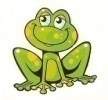 Správa o výchovno-vzdelávacej činnosti, jej výsledkoch a podmienkach základných umeleckých škôl za školský rok 2015/2016správu na základe vyhlášky Ministerstva školstva Slovenskej republiky č. 9/2006 Z. z.o štruktúre a obsahu správ o výchovno-vzdelávacej činnosti, jej výsledkoch a podmienkach škôl a školských zariadení§ 2 ods. 1základné identifikačné údajezriaďovateľ: 	OZ Rosnička, Gen. Svobodu 1012/23, 059 71 Ľubicanázov školy:            Súkromná základná umelecká škola RosničkaZriadená:                 01.09.2009          IČO: 42088551              DIČ:  2022917402adresa:		059 06 Červený Kláštor 63kontakty	:tel.: 		052/  468 4131fax:		052/ 468 42 62www:		www.rosnicka1.sk, e-mail:		rosnicka.zus@gmail.com, sopkova.melania@gmail.comriaditeľ:		Mgr. Melánia Sopkovázástupcovia riaditeľa, aj s určením oblasti „zástupcovia“  PhDr. Radoslav DovjakRada školy predseda Rady školy: Mgr. Pavlína Gancarčíkováďalšie poradné orgány :	Umelecká radaPedagogická radaPredmetové komisieb) údaje o počte žiakov (údaje sú čerpané z výkazu o počte žiakov k 15. 09. 2015):  celkový počet žiakov- 1095:  tanečný  odbor- 487, výtvarný odbor – 473, literárno- dramatický odbor: 91, hudobný odbor – 44,  zásadné zmeny v priebehu školského roka nenastali.c) údaje o počte zapísaných žiakov (z počtu prvákov zákl. štúdia uveďte počet tých prvákov, ktorí absolvovali prípravný ročník a z toho tých, ktorí absolvovali prípravný ročník v predškolskom veku, uveďte počet žiakov, ktorí opakujú ročník):PŠ- 179 žiakov1.	ročník – 160 žiakov2.	ročník – 193 žiakov3.	ročník -   204 žiakov4.	ročník – 208 žiakov1.	ročník nižšieho sekundárneho štúdia – 115 žiakov2.   ročník nižšieho sekundárneho štúdia – 35 žiakov3.   ročník nižšieho sekundárneho štúdia – 1 žiakd) zoznam študijných odborov a učebných odborov a ich zameraní (zhodnoťte najmä vo vzťahu k plneniu učebných plánov v jednotlivých odboroch, uveďte dôvody ich prípadného neplnenia a uveďte návrhy na odstránenie nedostatkov v plnení učebných plánov): Škola sa pridržiava podľa platných učebných plánov pre základné umelecké školy schválených Ministerstvom školstva SR zo dňa 20.08. 2009 pod číslom CD- 2009- 27474/21375- 1:911 s platnosťou od 1.septembra 2009.Tanečný odbor:Prípravné štúdium   tanečná príprava, klasický tanec, ľudový tanec, kreatívny tanec, moderný tanec, hip-hop, tanečná praxVýtvarný odbor:Predškolská výtvarná výchova, kresba, maľba, modelovanie, dekoratívne techniky a ďalšie disciplínyLiterárno-dramatický odbor: Dramatická príprava, umelecký prednes, pohybHudobný odbor: hra na klavíri, hra na keyboardeHra na nástroji, štvorručná hra, hudobná náuka.e) údaje o počte zamestnancov a plnení kvalifikačného predpokladu pedagogických zamestnancov školy(uveďte aj počet pedagogických zamestnancov, ktorí nespĺňajú kvalifikačný predpoklad odbornej a pedagogickej spôsobilosti a z toho tých, ktorí si ho doplňujú, stav k 30. 6. 2016):  počet pedagogických zamestnancov: 15z toho pedagógovia, ktorí nespĺňajú kvalifikačný predpoklad: 2f) údaje o ďalšom vzdelávaní pedagogických zamestnancov školy (uveďte najmä plnenie § 5 ods. 9 zákona 596/2003 Zb. z. o štátnej správe v školstve a školskej samospráve... uveďte formu vzdelávania, počet vzdelávaných a priebeh vzdelávania (začalo, pokračuje a ukončilo) v hodnotenom školskom roku):  PhDr. Radoslav Dovjak absolvoval doktorandské štúdium na Prešovskej univerzite.Ing. Martina Polanská absolvovala aktualizačné kontinuálne vzdelávanie ,,Kreatívny prístup k výučbe techník moderného / súčasného tanca“.Agnesa Dlhá absolvovala Adaptačné vzdelávanie pre začínajúcich pedagogických zamestnancov.g) údaje o aktivitách a prezentácii školy na verejnosti:Správa z vystúpenia uskutočnenom pri príležitosti mesiaca úcty k starším v obci- Červený  Kláštor.          Tak ako minulý rok, aj tento rok boli žiaci SZUŠ Rosnička pozvaní účinkovať  na akcii uskutočnenej pri príležitosti mesiaca úcty k starším.           V programe vystúpili aj žiaci z detašovaného pracoviska v Huncovciach. Prispeli tančekom , ktorý si pripravili v literárno- dramatickom odbore. Sú to žiačky 4. ročníka LDO – Danielka Polhošová, Erika Karolová, Petra Karolová a Vaneska Polhošová.Ďalšou účinkujúcou bola Miriam Muskolayová, žiačka 7.roč. hudobného odboru. V jej podaní zazneli skladby- Variácie na ľudovú pieseň, Valčík (Brahms) a štvorručná hra s doprovodom P.uč. pod názvom Uhorské tance (Brahms). Veríme, že naše vystúpenie divákov potešilo a tešíme sa na ďalšiu spoluprácu.Zodpovedný pedagóg za žiačky SZUŠ Rosnička z detašovaného pracoviska v Huncovciach:V Huncovciach dňa 22.10.2015Správa z účinkovania na 9. ročníku súťažnej prehliadky v hre na klavíriv Spišskej Novej VsiDňa 19.apríla 2016 sa žiačky hudobného odboru SZUŠ ROSNIČKA, z detašovaného pracoviska v Huncovciach, predviedli na tejto klavírnej súťažnej prehliadke po prvý krát.Po zápise sme nasmerovali svoje kroky do nám priradenej triedy, kde sme si precvičili prednesové skladbičky a následne sme sa všetci účinkujúci stretli v koncertnej sále, kde sme sa oboznámili s presným postupom tejto prehliadky ako aj s porotcami jednotlivých kategórií.    V tomto školskom roku sa tu stretlo 124 šikovných, nadaných mladých klaviristov a 72 pedagógov z 35 škôl. Mali sme neskutočný pocit zodpovednosti za podanie našich klavírnych skladieb, ktoré zazneli v tomto poradí:  v II. kategórii vystúpila pod poradovým číslom 18.Sofia Krasuľová so skladbami – L.v.Beethoven: Dva tance                                                     Ch. Aguilera: Say somethingĎalšou súťažiacou bola Lea Liptáková s poradovým číslom 40. V jej podaní sme si vypočuli tieto skladby- F. Schubert: Z posledných valčíkov                       Ch. Perri: A Thousand Years Do III. kategórie súťažiacich bola pridelená Miriam muskolayová. Predviedla nám skladby:Vivaldi: Variácie na ľudovú pieseňJ.Horner: hudba k filmu Titanic      Yiruma: River Flows In YouMali sme čo robiť aby sme zvládli celý deň obklopení krásnou klavírnou hudbou a s tým spojenými hudobnými dojmami. Sme radi , že sme mohli účinkovať medzi úžasnými žiakmi a pred sluchom toľkých milovníkov tejto hudby. Tento deň ostane pre nás nezabudnuteľným a budú nám ho pripomínať aj vecné ocenenia. No najmä ČESTNÉ UZNANIE, ktoré si od poroty prevzali všetky naše dievčatá. Sme vďační, že sme získali veľa nových skúseností a „ nové videnie“ do sveta vážnej hudby. Tešíme sa na ďalšiu účasť o dva roky. Správa z vystúpenia uskutočneného dňa 6. mája 2016, ktoré sa konalo pri príležitosti Dňa matiekTento rok sme si privítali naše mamičky trošku netradičným spôsobom ako po minulé roky. „Netradičnejším“ v tom slova zmysle, že ich účasť bola v jednotlivých triedach, ktoré naši účinkujúci navštevujú v ZŠ Huncovce. Prvé vyučovacie hodiny sme do školských lavíc posadili našich divákov a „Vyučovanie pre naše mamičky“ sa mohlo začať. Na týchto hodinách boli naše mamičky „hodnotené“ zo sledovania nášho programu. Všetky sme ohodnotili známkou „výborný“! A nielen mamičky, ale všetkých návštevníkov a našich prívržencov. Veríme , že sa im naša novinka v oslave Dňa mamičiek páčila o čom svedčila príjemná atmosféra.            Mamičky sme si privítali spevom, tancom, hrou na klavíri a hlavne radosťou z predvedenia našej práce, ktorú sme si pre nich s mravenčou trpezlivosťou a láskou pripravili. Žiaci sa predviedli v kostýmoch zapožičaných z kostymérne SZUŠ Rosnička. Aj našim najmenším prípravkárom z hudobného odboru vyšlo ich premiérové vystúpenie.            Potešila nás aj návšteva Pani riaditeľky ZŠ Huncovce a jej pochvala za naše vystúpenie. Pretože pre nás je najväčšou odmenou potlesk a úsmev na tvárach našich divákov. To nám dodá chuť a silu do ďalšej tvorivej práce. Všetkým mamičkám, ale aj oteckom ďakujeme za vzácnu návštevu a tešíme sa na ďalšie spoločné stretnutie. Dovtedy dovidenia.Správa z vianočného koncertu 	Dňa 17.12.2015 sa opäť konal ako po iné roky- Vianočný koncert. Privítali sme medzi sebou rodičov, starých rodičov, súrodencov a priateľov.    	Rozhodli sme sa privítať Ježiška a ak, tak mu odovzdať náš koncert. Najskôr sme si vypočuli našich nováčikov, ktorí si koncertnú atmosféru vychutnali po prvý krát. V ich podaní zazneli prednesové skladby, štvorručné hry a v neposlednom rade nesmeli chýbať koledy.	Predstavili sa nám v tomto poradí:Andrejka FrankovskáNina VengrínováSaška KozubjakováAdam TotošDominik BendaMilan PolhošDominik FiamčíkIch prvé koncertné vystúpenie zakončila Kristínka Mišálková a Erika Barolová. Darilo sa im veľmi dobre a úspešne odštartovali náš koncert.Po nich sme si vypočuli našich skúsených hráčov. Svoj umelecký kumšt podali v tomto poradí:Peťa Remiášová- pochodová skladba a koledaAdam Polhoš -  Largo od HandlaKristián Polhoš - Rondo od CouperineAdam a Kristián svoje vystúpenie zakončili spoločnou štvorručnou hrou.Danielka Neupaverová - koledaKatka Žembová - Polonéza od MozartaSofia Krasuľová- Say SomethingLea Liptáková - Prednesová skladba a koledaMiriam Muskolayová - Balada pre Elišku a koleda          V rámci nášho koncertu sme si spoločne zaspievali koledu ,, Priatelia vianoc" s klavírnym doprovodom.Veríme, že všetko, čo naši hostia počuli a videli, ostane v ich srdciach a pri spomienkach na toto stretnutie sa im rozžiaria oči s úsmevom na tvári.Správa z vianočného vystúpenia	Toto vianočné vystúpenie síce nebolo prvé, ale bolo výnimočné. Pripomínalo nám taktiež skutočnú podstatu Vianoc. Hlavnou myšlienkou tohto stretnutia bolo obdarovať skôr ako naši diváci dostali balíčky z Nemecka. Od nás dostali tiež dar. Dar v podobe hudby, rozprávky, tanca a spevu.Na tomto vystúpení zazneli skladby v podaní našich najstarších klaviristov.Tanečníci zožali veľký potlesk za svoje prvé tanečné vystúpenie, ktoré naši nováčikovia zvládli naozaj brilantne. Na záver sme si spoločne zaspievali. Veríme, že sme svojou troškou prispeli k hlavnému posolstvu -rozdávať radosť, lásku a šťastie. Sme radi, že sme boli medzi pozvanými. Vystúpenia sa konali v priestoroch zabezpečenými starostom obce Huncovce a to na dvakrát o 8:30 pre prvý stupeň a o 10:00 pre druhý stupeň.Dňa 21.12.2015  HuncovceSpráva z účinkovania na celoslovenskej súťaži v hre na klavíri  v Kysuckom Novom meste.Dňa 13. apríla 2016 sa žiačky hudobného odboru SZUŠ ROSNIČKA, na detašovanom pracovisku v Huncovciach, zúčastnili na celoslovenskej súťaži v hre na klavíri.Na tomto , na prvý pohľad úžasnom mieste, predviedli svoj umelecký kumšt tri žiačky: Lea Liptáková, Sofia Krasuľová, Miriam Muskolayová- Kritériami súťaže bolo podať hudobné dielo hudobných skladateľov z obdobia klasicizmu a z obdobia modernej hudby. Naše žiačky ich splnili v tomto prevedení: 1.- Lea Liptáková – Haydn: Allegro                                 Pop. hudba: River Flows in you2. –Sofia Krasuľová- Beethoven: Dva tance Pop. hudba: Say SomethingTieto žiačky boli zaradené podľa veku do III. kategórie súťažiacich.3.- Miriam Muskolayová- Vivaldi: Variácie na ľudovú pieseň                                           Pop. hudba- Hudba k filmu Titanic                                                               A Thousand Years  Podľa kritérií súťaže zaradená do IV. kategórie súťažiacich.Na tomto vydarenom podujatí sa stretli úžasní ľudia ako aj účinkujúci z celého Slovenska. Porotcovia mali čo robiť, aby vybrali tých najúspešnejších. Počas celej súťaže vládla priateľská atmosféra a účinkujúci sa mohli cítiť ako doma. O čom svedčí fakt, že naše žiačky by si želali navštíviť túto súťaž aj v nasledujúcom období.(t.j. o dva roky, nakoľko sa tak rozhodli organizátori).            Súťaž prebiehala v plnom prúde a počuli sme majstrovské diela v podaní veľmi šikovných žiakov. No naše žiačky , napriek bohatej účasti , nestratili hlavu a bojovali veľmi statočne. Je potrebné podotknúť, že na takejto súťaži sme sa podieľali prvý krát. No zvládli sme to bravúrne.            Prišiel čas na vyhodnotenie súťaže. Aj keď sme sa neumiestnili v žiadnom z troch víťazných pásem, sme radi, že naše skladby si vypočuli súťažiaci i pedagógovia iných ZUŠ.Spoznali sme veľa umelcov i pedagógov, ktorí nás povzbudili k ďalšej návšteve na tejto súťaži. My sa už teraz tešíme a pracujeme na výbere skladieb. Dovidenia o dva roky.Správa z inauguračného a promočného ceremoniálu TEACH FOR SLOVAKIAMiesto konania- SLOVENSKÁ FILHARMÓNIA, BRATISLAVADátum akcie- 28.,29. júna 2016Pedagóg- Miroslava Čenščáková DiS. art.Všetko sa to začalo už minulého roku, kedy sme prvý krát okúsili ten pocit ukázať našu prácu pred členmi TFS. Je to projekt, ktorý pomáha deťom rozvíjať svoj talent, vedomosti, záujmy bez ohľadu na to, odkiaľ pochádzajú, aká je ich minulosť, čím všetkým smutným si prešli. Jednoducho povedané deťom ťažko prispôsobivým alebo sociálne slabším. Myšlienka je to krásna, pretože každý a jeden z nás má právo na vzdelanie, na sebarealizáciu, na to, aby si ho ľudia vážili a rešpektovali. Dopracovať sa však k cieľu je na deťoch ale my sme tie „oporné múry“ o ktoré sa môžu oprieť, ktoré ich budú chrániť a hlavne pomáhať , keď si myslia, že budúcnosť sa zmeniť nedá.             Tak teda tento rok sme sa prezentovali s tanečnou choreografiou, klavírnymi skladbami a štvorručnou hrou. Celý tento projekt je pod záštitou prezidenta Slovenskej republiky- Andreja Kisku , ktorý sa prihovoril spolu s ministrami Slovenskej republiky ku všetkým hosťom a absolventom. Bol to príjemný pocit zviditeľniť sa pred všetkými prítomnými, ktorý nás odmenili potleskom a uznaním za naše vystúpenie. V tej chvíli sme nabrali odvahu a snívame náš sen o svetlej budúcnosti s oveľa väčšou nádejou a odvahou.             Ďakujeme našej Pani riaditeľke Melánii Sopkovej a Pánovi zriaďovateľovi SZUŠ ROSNIČKA Radoslavovi Dovjakovi za podporu a kostýmy v ktorých sme sa predviedli. V neposlednom rade riaditeľke ZŠ Huncovce Lucii Troppovej ktorá nás počas celého dňa povzbudzovala, učiteľovi TFS Erikovi Tomaschovi a celému hodnotiacemu tímu TFS, ktorý si vybral práve nás. Vďaka Vám sme zažili deň, ktorý zarezonoval v našich srdciach. Všetci účinkujúci sú žiakmi SZUŠ ROSNIČKA z detašovaného pracoviska v ZŠ Huncovce pod vedením uč. Miroslavy Čenščákovej.Správa z vystúpenia uskutočnenom pod záštitou starostu obce Huncoviec, pri príležitosti mesiaca úcty k starším.Dňa 20.10.2015 si obec Huncovce pozvala všetky babičky a deduškov, ktorým chceli spríjemniť ich „mesiac“. Pri tejto príležitosti sme boli oslovení aj my- žiaci SZUŠ Huncovce, čo nás veľmi potešilo. Vybrali sme si dve klavírne čísla, ktoré boli súčasťou programu. Katka Žembová zahrala prednes od Schuberta pod názvom- Z nemeckých tancov aTímea Smiková predviedla štvorručnú hru s doprovodom  P. učiteľky -Divenire od Einaudiho.Aj tentoraz sme spolupracovali aj s deťmi zo školskej družiny v ZŠ Huncovce. S klavírnym sprievodom P. učiteľky zaspievali svoju pieseň. V závere sa nám Pán starosta poďakoval  a my sa tešíme na ďalšiu spoluprácu.Deň obce Spišské BystréNázov akcie : Deň obce Spišské BystréDátum:19. 9. 2015Miesto akcie: obec Spišské Bystré Vyučujúci: Mgr. Miroslava Gabčová, hudobný odbor – klavírÚčinkujúci: žiaci 3. ročníka hudobného odboru – klavír1. Dominik Orolín& Michaela Orolínová:  štvorručná hra - Kvapík2. Dominik Orolín: Zabávač3. Kristián Orolin: Pre Elišku4. Dominik Orolín: klavírny sprievod k piesni “ Fallingslowly“Súčasťou programu SZUŠ Rosnička boli okrem klavírnych vystúpení aj vystúpenia žiakov tanečného odboru. Prázdninový vidiek očami detíNázov akcie: „Prázdninový vidiek očami detí“ – vyhodnotenie súťaže ZŠDátum: 18. 11. 2015Miesto akcie: ZŠ Spišské Bystré (veľká telocvičňa)Vyučujúci: Miroslava Gabčová, hudobný odbor – klavírÚčinkujúci: žiaci 3. ročníka hud. odboru – klavír1. Dominika Chlebovcová – F. Emonts: Žaloba2. Dominik Orolín – tanečná skladba: Cha-chaSúčasťou kultúrneho programu SZUŠ Rosnička boli okrem klavírnych vystúpení aj choreografie žiakov tanečného odboru.Zodpovední pedagógovia: Miroslava Gabčová, Marianna BodyováDeň obce Spišské BystréNázov akcie : Deň obce Spišské BystréDátum: 19. 9. 2015Miesto akcie: obec Spišské Bystré Vyučujúci: Marianna Bodyová , tanečný odbor Účinkujúci: Choreografia: Na lúke (žiaci 3.A TO Spišské Bystré)Choreografia: Pozor zákruta (žiaci 3.B TO Spišské Bystré)Choreografia: Interessant (žiaci 6.A TO Spišské Bystré)Súčasťou programu SZUŠ Rosnička boli okrem vystúpení tanečného klavírnych vystúpení aj vystúpenia žiakov hudobného odboru – klavír  Ples Spišské BystréNázov akcie : Ples Spišské BystréDátum: 30.1.2016 Miesto akcie: obec Spišské Bystré – jedáleň Vyučujúci: Marianna Bodyová , tanečný odbor Účinkujúci: Choreografia: Uptown Funk (žiaci 6.A TO Spišské Bystré)Žiaci tancom spríjemnili večer účastníkom plesu v Spišskom Bystrom.  Tanečný odbor SZUŠ Rosnička sa prezentoval s choreografiou Uptown Funk v štýle street jazz dance. Pri tvorbe choreografie aktívne spolupracovali aj samotní tanečníci, študenti šiesteho resp. druhého ročníka nižšieho sekundárneho umeleckého vzdelávania. Doktor Jajbolí – baletné predstavenieNázov akcie : Doktor Jajbolí – baletné predstavenie Dátum: 8.2.2016 Miesto akcie: Štátne divadlo Košice  Vyučujúci: Marianna Bodyová, Agnesa Dlhá tanečný odbor Zúčastnení: Žiaci tanečného odboru SZUŠ Rosnička, študenti tretieho ročníka primárneho umeleckého vzdelávania a študenti druhého ročníka nižšieho sekundárneho umeleckého vzdelávania navštívili Štátne divadlo v Košiciach. Mali sme možnosť pozrieť si veľmi pekné spracovanie baletnej rozprávky na motívy predlohy Hugh Lofting – The story of Doctor Dolittle. Rozprávka o nekonečnom priateľstve človeka – chýrneho lekára Jajbolí k zvieratkám, jeho nebezpečná cesta do Afriky za záchranou chorých opíc, pri ktorej musel prekonať nástrahy zlých pirátov a ľudožrútov. V Štátnom divadle v Košiciach sa predstavenie odohráva na novú skomponovanú hudbu skladateľa Adriána Harvana (www.sdke.sk). Názov akcie:			Festival moderného tanca Miesto:			Kultúrne centrum Bojnice Termín realizácie:		15.4.2016Počet dní:            		1Počet žiakov, ročník:	10, 4.a 6.ročník Zodpovedný vedúci: 	Marianna BodyováCieľová skupina:	žiaci 4.a 6.ročníkaelokovaného pracoviska Spišské Bystré Cieľ akcie:		prezentácia tanečného odboru SZUŠ Rosnička elokovaného pracoviska Spišské BystréZáver:Dňa 15.4.2016 (piatok) sa žiaci 4.a 6.ročníka elokovaného pracoviska Spišské Bystré zúčastnili Festivalu moderného tanca v Bojniciach, kde  tanečný odbor prezentovali s choreografiou v štýle funky pod názvom „Užívam si“ (súťažná kategória E – Open choreografie, juniorská veková kategória). To, že žiakov zo Spišského Bystrého  tanec baví, predviedli skvelým výkonom na pódiu v Kultúrnom centre v Bojniciach. No pri silnej konkurencii sa žiaľ na jednom z prvých troch miest neumiestnili. Možnosť vidieť výborné tanečné výkony a choreografie nás inšpiruje a motivuje k ďalšej práci. ,,MOVE ON! dance cup 2015“NÁZOV SÚŤAŽE: MOVE ON! Dance cup 2015ORGANIZÁTORI: Občianske združenie Klub malých umelcov Žilina a Súkromná základná umelecká škola Ružová 1637 ŽilinaTERMÍN SÚŤAŽE: 28.november 2015MIESTO  SÚŤAŽE: Dom odborov Žilina V sobotu dňa 28.11.2015 sa žiaci tanečného odboru SZUŠ Rosnička zúčastnili tanečnej súťaže s medzinárodnou účasťou pre neregistrovaných tanečníkov ,,MOVE ON! Dance cup 2015“ v Žiline. Na súťaži sa stretlo 38 súborov a ZUŠ z celého Slovenska, ale i Česka a na javisku celkovo vystúpilo viac ako 150 choreografií. Konkurencia je z roka na rok vyššia, no naši tanečníci z elokovaného pracoviska v Spišskom Bystrom pod vedením učiteľky Mgr.art. Adriány Rusnákovej a Marianny Bodyovej sa ani tento krát nenechali zahanbiť. V kategórii Art Dance Choreo juniori sa predstavili porote so svojou scénickou choreografiou ,,Soul“ a získali diplom za účasť vo finále. Ten bol odovzdaní len tým najlepším ohodnoteným choreografiám v danej kategórii. Kategóriu Open Dance Choreo juniori reprezentovali žiaci našu SZUŠ s choreografiou ,,Intéressant“ a taktiež boli ocenení diplomom za účasť vo finále. Ocenenie za choreografickú prácu získala učiteľka Mgr.art. Adriána Rusnáková.     Napriek tomu, že sa naši žiaci nepostavili na stupienok víťazov, hodnotíme účasť SZUŠ Rosnička na súťaži za úspešnú a motivujúcu do ďalšej práce. Naša škola sa tak pomaly dostáva do povedomia učiteľov, choreografov, porotcov, organizátorov iných súborov a Základných umeleckých škôl. Tanečníkom srdečne gratulujeme a prajeme ešte veľa tanečných úspechov. SPRÁVA Z DŇA TANCA KONANÉHO 28.4.2016 VO SVITEŽiaci Základnej umeleckej školy Rosnička so sídlom v Červenom kláštore, sa dňa 28.04.2016 zúčastnili súťaže tancov v kategórii najstarších žiakov 11 až 15 ročných.Tanečníci sú žiakmi ZŠv Holumnici. V danej kategórii sa súťaže zúčastnili prvý krát a mali možnosť vidieť vystúpenia vyspelých kolektívov,ktoré sa už zúčastňujú súťaží viac rokov. Žiačky vystúpili so súťažným scénickým  tancom : A láska zachráni svet. Ich tanečný výkon považujem za brilantný,jak už po stránke pohybovej, rytmickej a výrazovej. Vybraná hudba bola dynamická, dramatická a pre tento tanec po stránke výberu, spĺňala všetky predpoklady pre danú choreografiu.Choreografia sa odlišovala od iných tradične opakovaných tanečných štýlov pomerne výrazne svojou myšlienkou, vizážou aj kulisami.Tlačenie kapustyDňa 17.10.2015 (sobota) vystúpili žiaci tanečného odboru SZUŠ Rosnička z alokovaného pracoviska Spišská Teplica v programe Tlačenie kapusty, ktorý sa konal v priestoroch kultúrneho domu v Spišskej Teplici.Žiaci sa predstavili v ľudovom pásme s tromi choreografiami. Žiaci 2.ročníka SZUŠ otvorili program s choreografiou Kolo hiži, kolo plota fizola, nasledovala choreografia A na lúčke ohník horí. Žiaci 2. ročníka sa predstavili aj s moderným tancom Prize tag. Program uzatvorila varešková choreografia Ach, Bože, prebože.Choreografie: Mgr. art. Alexandra Michlíková, DiS. art.Kostýmy: SZUŠ RosničkaHudba: Štvrtočan- Kolo hiži, kolo plota fizola, fizola, Ach, Bože, prebože, jak to na tim švece, A na lučke ohňik hori, Jessie J – Prize tagÚčinkujúci: 2. ročník SZUŠ Rosnička, alokované pracovisko Sp. TeplicaDeň otvorených dveríMiesto: Základná škola Spišský Štvrtok – učebňa tanečného odboruTermín realizácie: 21.03.2016 - Pondelok        Počet dní: jeden deň    Počet žiakov, ročník: 9 žiakov / 1. A - elokované pracovisko Spišský ŠtvrtokZodpovedný vedúci: Ing. Martina PolanskáCieľová skupina: žiaci, ktorí prezentujú prácu na hodinách tanečného odboruCieľ akcie: prezentácia vzdelávania SZUŠ Rosnička v ZŠ Spišský ŠtvrtokProgram  hudobný odbor + tanečný odbor :Kamila Lesňáková – EtudaKamila Lesňáková - ŽalobaTanec Swing – 1. ATatiana Stašová – Smutná pieseňZvonky  - 4 ručná hra s K. LesňákovouImprovizovaný tanec 1.A na hudbu od korepetítora E. Gabča / legato – staccato //Holka modrooká - 4 ručná hra s p. uč. M. GabčovouTanec kvetov – 1.A   Tanečná - 4 ručná hra s p. uč. M. Gabčovou Záver: Dňa 21.03.2016 - pondelok sa počas dňa otvorených dverí ZŠ Spišský Štvrtok odprezentovali žiaci prvého ročníka tanečného odboru v danom elokovanom pracovisku. Žiaci predviedli detskú choreografiu s názvom Swing a zopár ukážok toho ako sa pracuje počas hodiny, a to v podaní improvizácii na živú hudbu za doprovodu korepetítora p. uč. Emila Gabča.Nevýhodou akcie bol nízky záujem zo strany širokej verejnosti, no aj napriek tomu žiaci boli veľmi usilovní a precízne plnili všetky úlohy zadané p. uč. Ing. Martinou Polanskou.Generálka na koncert  „ V RIŠI DIVOV „Miesto:             Spišský ŠtvrtokTermín realizácie:  21.06.2016 / Utorok    Počet dní:                  jeden deň          Počet žiakov, ročník:    72 žiakov / elokované pracovisko: Spišská Teplica, Spišské Bystré, Spišský Štvrtok, Huncovce, HolumnicaZodpovedný vedúci:      Ing. Martina PolanskáCieľová skupina:       žiaci, ktorí budú účinkovať na vnútornom projekte školy TO + LDO + HO+ VOCieľ akcie:       pripraviť sa  na koncert SZUŠ Rosnička – spolupráca a prepojenie odborovZáver: Dňa 21.06.2016 /  Utorok / sa žiaci našej školy zúčastnili generálky na koncert „ V RIŠI DIVOV „ v Spišskom Štvrtku, konkrétne v Dome Kultúry pod vedením triednych učiteľov. Hlavným cieľom akcie bolo sa kvalitne a dôsledne pripraviť na plánované vystúpenie v rámci vnútorného projektu a o  spolupráca a prepojenie odborov.Žiaci si v priebehu celého dňa upevnili koncepciu a poradie jednotlivých čísel na blížiaci sa koncert SZUŠ Rosnička, ktorý bol naplánovaný na nasledujúci pracovný deň.Výsledok bol fantastický a už sa tešíme na divákoch.KONCERT  „ V RIŠI DIVOV „Miesto:             Spišský ŠtvrtokTermín realizácie:  22.06.2016 / Streda    Počet dní:                  jeden deň          Počet žiakov, ročník:    72 žiakov / elokované pracovisko: Spišská Teplica, Spišské Bystré, Spišský Štvrtok, Huncovce, HolumnicaZodpovedný vedúci:      Ing. Martina PolanskáCieľová skupina:       žiaci, ktorí účinkujú na vnútornom projekte školy TO + LDO + HO + VOCieľ akcie:       od prezentovať celoročnú prácu žiakov a učiteľovZáver: Dňa 22.06.2016 /  Streda / sa žiaci našej školy prezentovali na koncerte  pod  názvom „ V RIŠI DIVOV „ v Spišskom Štvrtku, konkrétne v Dome Kultúry pod  vedením triednych učiteľov. Hlavným cieľom akcie  bolo odprezentovať celoročnú prácu žiakov a učiteľov  v spoločnom projekte a  súčasne  prepojiť všetky odbory školy.Žiaci  vystupovali dva krát pred  pozvanými hosťami.Výsledok bol fantastický a už sa tešíme na divákoch na ďalší školský rok.Tanečné sústredenieMiesto:             Stará Lesná / Hotel TatraniaTermín realizácie:  11.03.2016 / Piatok         Počet dní:                  jeden deň          Počet žiakov, ročník:    10 žiakov / 5.A  elokované pracovisko: PlavečZodpovedný vedúci:      Ing. Martina PolanskáCieľová skupina:       žiaci, ktorí budú účinkovať na vnútornom projekte tanečného odboruCieľ akcie:       pripraviť tanečné choreografie na koncert SZUŠ RosničkaZáver: Dňa 11.03.2016 /  Piatok /sa žiaci z elokovaného pracoviska Plaveč zúčastnili tanečného sústredenia v Starej Lesnej, konkrétne v hoteli Tatrania pod vedením p. uč. Ing. Martiny Polanskej. Hlavným cieľom akcie bolo sa kvalitne a dôsledne pripraviť na plánované vystúpenie v rámci vnútorného projektu tanečného odboru.Žiaci si v priebehu celého dňa upevnili tanečného choreografie a voľbu kostýmov na blížiaci sa koncert SZUŠ Rosnička v mesiacoch apríl a máj 2016.Výsledok bol fantastický a už sa tešíme na divákoch. Deň tancaMiesto: Svit Termín realizácie: 26.04.2016 - Utorok                          Počet dní: jeden deň                    Počet žiakov, ročník: 13 žiakov / 0.A – 2 žiaci, 2.D – 10 žiakov, 4.A – 1 žiak /Zodpovedný vedúci: Ing. Martina PolanskáCieľová skupina: elokované pracovisko Spišská TeplicaCieľ akcie: účasť na regionálnej nefolklórnej tanečnej súťažiZáver: Dňa 26.04.2016 sa našich 13 žiakov elokovaného pracoviska zo Spišskej Teplice zúčastnilo regionálnej nefolklórnej tanečnej súťaže Deň tanca, ktorá sa konala vo Svite.Žiaci predviedli detskú tanečnú choreografiu s názvom Jabĺčko v súťažnej kategórii D2 // 9- 11 rokov – formácie ZUŠ, kde v konkurencii 12 choreografii získali krásne 2. miesto. Treba podotknúť, že naši žiaci boli v tejto kategórii najmladší účastníci, pretože až 50 percent z nich ešte stále spadá do kategórie D1 // 6 – 8 rokov // !Táto súťaž bola prvou skúsenosťou týchto žiakov s vystupovaním mimo svojej obce a priniesla mnoho pozitívnych reakcií a skvelých tanečných výkonov.SPIŠSKY  ŠTVRTOK23.02.2016 ( utorok ) o 13:00 hod  – otvorená hodina pre verejnosť.25.02.2016 ( štvrtok ) o 16:00 hod. – otvorená hodina pre rodičov žiakov tanečného odboru                         Úvod :  Privítanie žiakov účinkujúcich tanečného odboru SZUŠ Rosnička zo Spišského Štvrtku a publikum v priestoroch učebne tanečného odboru v miestnej škole.Obsah:Na otvorenej hodine  v utorok sa prezentovali žiaci 1. ročníka TO :Na otvorenej hodine vo štvrtok sa prezentovali žiaci MŠ – prípravný ročník a 1. ročníka TO :Poradie aktivít na hodine:úklon detí / pozdrav učiteľovi – 3 min.rozcvička – 7 mintočenie na Bang Bang – 5 minhra na sochy – 5 min improvizácia „ prší „ – 3 minvločka + cencúľ + mláka – 5 minvlaky cez prekážky – 7 minTrpaslík – 7 minSwing / ukážka choreografie / - 3 minjazzové nohy – 5 mintanec kvetov – 5 minvytvoriť obrazec / na určitú tému + hudba – 5 minzáver + úklon – 3 min / všetci / Žiaci sú vo veku od 4 – 7 rokov. Celkovo sa otvorenej hodiny zúčastnilo  16 dievčat a 3 chlapci, ktorí vystupovali v tanečných kostýmoch školy. Kostýmy boli prispôsobené danému tanečnému žánru. Žiakov počas utorkovej otvorenej hodiny prišla podporiť aj ich bývala triedna  učiteľka Mgr. art. Alexandra Michlíková, DiS.art a vedenie školy ZŠ Spišský Štvrtok.Po ukončení otvorenej hodiny vo štvrtok nasledovalo rodičovské združenie, kde sa diskutovalo hlavne o priebehu vyučovania a potrebách žiakov na výučbu.Štvrtkový program spestrili aj spolupráca s korepetítorom p. uč. Emilom Gabčom.O fotodokumentáciu a videozáznam sa počas obidvoch dní starala p. uč. Agnesa Dlhá. Záver: Poďakovanie za príjemnú atmosféru a prítomnosť hostí.Deň matiekMiesto:  Spišský Štvrtok – kultúrny domTermín realizácie: 01.05.2016 - Nedeľa                         Počet dní:  jeden deň                     Počet žiakov, ročník: 7 žiačok / 0.A Zodpovedný vedúci:  Ing. Martina PolanskáCieľová skupina:  žiačky materskej školy, ktoré navštevujú tanečný odborCieľ akcie: vystúpenie tanečného odboru v programe MŠZáver: Dňa 01.05.2016 - nedeľa sa počas programu materskej škôlky ku „ Dňu matiek „ odprezentovali žiačky nultého ročníka tanečného odboru v elokovanom pracovisku Spišský Štvrtok. Sedem žiačok predviedlo detskú tanečnú choreografiu s názvom Žabky na rytmickú skladbu A little party. Nevýhodou akcie bol nízky záujem zo strany širokej verejnosti, no aj napriek tomu boli dievčatá veľmi usilovné a pekne zvládli svoje prvé vystúpenie pred ľuďmi.SPIŠSKA  TEPLICA23.02.2016 ( utorok ) o 15:00 hod  – otvorená hodina pre rodičov žiakov tanečného odboru25.02.2016 ( štvrtok ) o 14:00 hod. – otvorená hodina pre verejnosťÚvod :  Privítanie žiakov účinkujúcich tanečného odboru SZUŠ Rosnička zo Spišskej Teplice a publikum v priestoroch učebne tanečného odboru v miestnej škole.Obsah: Na otvorenej hodine sa prezentovali žiaci 2. ročníka TO :Poradie aktivít na hodine:úklon detí / pozdrav učiteľovi – 3 min.rozcvička – 7 mintočenie na Bang Bang – 6 min.tanec Jabĺčko - 5 mintanec cez špagát / improvizácia / rytmus – 7 minúrovne priestoru : slimák, mačka, vtáčik – 8 min tempo a priestor : vlaky – 7 minzáver + úklon – 2 minŽiaci sú vo veku od 6 – 9 rokov. Celkovo sa otvorenej hodiny zúčastnilo  11 dievčat a 2 chlapci, ktorí vystupovali v tanečných kostýmoch školy. Kostýmy boli prispôsobené danému tanečnému žánru. Po ukončení otvorenej hodiny v utorok nasledovalo rodičovské združenie, kde sa diskutovalo hlavne o blížiacej sa akcii „ Deň Tanca vo Svite „.Štvrtkový program spestrili aj výtvarnícke práce žiakov SZUŠ Rosnička, umiestnené pred vstupom do učebne TO a spolupráca s korepetítorom p. uč. Emilom Gabčom.Žiakov počas štvrtkovej otvorenej hodiny prišla podporiť aj ich bývala triedna  učiteľka Mgr. art. Alexandra Michlíková, DiS.art a zástupca školy.O fotodokumentáciu a videozáznam sa počas obidvoch dní starala p. uč. Agnesa Dlhá. Záver: Poďakovanie za príjemnú atmosféru a prítomnosť hostí.Deň matiekMiesto: Spišská TeplicaTermín realizácie: 08.05.2016 - Nedeľa                       Počet dní: jeden deň                    Počet žiakov, ročník: 10 žiakov / 0.A – 2 žiaci, 2.D – 8 žiakov /Zodpovedný vedúci: Ing. Martina PolanskáCieľová skupina: elokované pracovisko Spišská TeplicaCieľ akcie: vystúpenie tanečného odboru v programe ZŠZáver: Dňa 08.05.2016 - nedeľa sa počas programu základnej školy ku „ Dňu matiek „ odprezentovali žiaci nultého a druhého ročníka tanečného odboru v elokovanom pracovisku Spišská Teplica.Desať žiakov predviedlo detskú tanečnú choreografiu s ľudovými prvkami s názvom Jabĺčko na rytmickú modernú skladbu. Vystúpenie našich žiakov zožalo veľký potlesk od obecenstva a taktiež účasť verejnosti na tejto akcii bola vysoká. MATUŠMiesto:    Spišská Teplica Termín realizácie: 25.05.2016 - Streda                       Počet dní: jeden deň                    Počet žiakov, ročník: 13 žiakov / 0.A – 2 žiaci, 2.D – 10 žiakov, 4.A – 1 – žiačka /Zodpovedný vedúci: Ing. Martina PolanskáCieľová skupina: elokované pracovisko Spišská TeplicaCieľ akcie: vystúpenie tanečného odboru v programe ZŠ na talentovej súťaži MATUŠZáver: Dňa 25.05.2016 - streda sa počas programu základnej školy v talentovej súťaži ZŠ v Spišskom regióne pod názvom „ MATUŠ , odprezentovali žiaci nultého a druhého a štvrtého ročníka tanečného odboru v elokovanom pracovisku Spišská Teplica.Trinásť žiakov predviedlo detskú tanečnú choreografiu s ľudovými prvkami s názvom Jabĺčko na rytmickú modernú skladbu. Vystúpenie našich žiakov zožalo veľký potlesk od obecenstva a taktiež účasť verejnosti na tejto akcii bola vysoká. SPIŠSKA  TEPLICA06.02.2016 ( sobota ) o 21:00 hod  – vystúpenie žiakov na Plese dôchodcov obce.Úvod : Privítanie žiakov účinkujúcich tanečného odboru SZUŠ Rosnička zo Spišskej Teplice v priestoroch domu kultúry v danej obci.Obsah: Na vystúpení sa zúčastnili žiaci 2. ročníka TO :Ľudový tanec  -  v choreografii JabĺčkoŽiaci sú vo veku od 6 – 9 rokov. Celkovo sa vystúpenia zúčastnilo  12 dievčat, ktoré vystupovali v tanečných kostýmoch školy. Kostýmy boli prispôsobené danému tanečnému žánru. Na plese obecenstvo vrúcne privítalo žiakov našej školy a po prevedení choreografie zožali aj búrlivý potlesk. Žiaci boli počas príprav na vystúpenie disciplinovaní a vôbec nebolo na nich badať, že je to ich premiéra. Organizátori plesu ich za ich tanečný výkon odmenili sladkou odmenou. Záver: Poďakovanie za príjemnú atmosféru a prítomnosť rodičov, ktorí pomáhali pri príprave pred vystúpením.Úspech tanečníkov SZUŠ Rosnička na súťaži ,,Deň tanca 2016“Zlaté, strieborné aj bronzové...všetky tieto ocenenia si vytancovali tanečníci SZUŠ Rosnička na tohtoročnom festivale detského nefolklórneho tanca ,,Deň tanca 2016“ vo Svite.Dňa 28.4.2016 (štvrtok) sa 11 žiakov 4.a 6.ročníka z elokovaného pracoviska Spišské Bystré pod vedením učiteľky tanca Marianny Bodyovej zúčastnilo Festivalu detského nefolklórneho tanca Deň tanca 2016 v Dome kultúry vo Svite. Choreografiu „Užívam si“ (súťažná kategória veľká choreografia s počtom členov od 11 do 25žiakov – tanečné kluby a ZUŠ-ky, juniorská veková kategória) porota ocenila zlatým pásmom. Dňa 26.04.2016 sa našich 13 žiakov z elokovaného pracoviska zo Spišskej Teplice zúčastnilo taktiež tejto tanečnej súťaže Deň tanca.
Tento krát pod vedením p. učiteľky Ing. Martiny Polanskej. Tanečníci predviedli detskú tanečnú choreografiu s názvom Jabĺčko v súťažnej kategórii D2 // 9- 11 rokov – formácie ZUŠ, kde v konkurencii 12 choreografii získali krásne 2. miesto. 
Treba podotknúť, že naši žiaci boli v tejto kategórii najmladší účastníci, pretože až 50 percent z nich ešte stále spadá do kategórie D1 // 6 – 8 rokov // ! Táto súťaž bola prvou skúsenosťou týchto žiakov s vystupovaním mimo svojej obce a priniesla mnoho pozitívnych reakcií a skvelých tanečných výkonov.Svoj prvý úspech zožalo aj 11 tanečníčok z elokovaného pracoviska v Holumnici. V danej kategórii získali bronzové miesto. Súťaže sa zúčastnili taktiež po prvýkrát a mali možnosť vidieť vystúpenia vyspelých kolektívov, ktoré sú členmi súťaže už viac rokov. Žiačky vystúpili so súťažným scénickým  tancom : A láska zachráni svet. Ich tanečný výkon považuje trénerka tanca Anna Klempárová za brilantný, po stránke pohybovej, rytmickej a výrazovej. Vybraná hudba bola dynamická, dramatická a pre tento tanec po stránke výberu, spĺňala všetky predpoklady pre danú choreografiu.  Choreografia sa odlišovala od iných tradične opakovaných tanečných štýlov pomerne výrazne svojou myšlienkou, vizážou aj kulisami.Tešíme sa na ďalšie úspechy.					ŽILINA30.01.2016 – 01.02.2016 ( sobota - pondelok ) – školenie a workshop pre učiteľov tanca.Úvod : V sobotu 30.01.2016  v skorých ranných hodinách o 5:30 hod. vyrazili p. uč. Ing. M. Polanská a p. uč. A. Dlhá  na školenie do Žiliny. Cesta prebehla bez komplikácii a do cieľa sa učiteľky dostavili okolo 9:30 hod   na miesto workshopu na ulici Prielohy 979 -10, 010 07 v Žiline. Worshop prebiehal v priestoroch Dance Academy de Luxe v ZOC Maxe na 2. poschodí budovy.Hlavným cieľom worshopu bolo podporiť a zabezpečiť odborný rast tanečných pedagógov v súlade so spoločenskými požiadavkami. V odbornej rovine rozšíriť a inovovať vedomosti a zručnosti tanečných pedagógov v praxi. Obsah :  Hneď po príchode do tanečnej sály prebehla registrácia účastníkov workshopu a krátke organizačné pokyny zo strany p. uč. Barbary Gurskej  a to do 10:00 hod.. Následne sa všetci prezliekli do tanečného oblečenia a začalo samotné školenie, ktoré pozostávalo z praktickej a teoretickej časti. Samotné lekcie boli rozdelené na 4 samostatné celky:Tanečné novinky – rumba, salsa, vogue, cubanoStreet dance styly – street dance, break dance, newstyle, hip – hop, house, hype, Jazz – baletAfrické tance Program :  Sobota - 30.01.201610:00 - 11:30  = rumba, salsa, začiatok štýlu vogue11:30 - 12:15  = obedňajšia prestávka12:15 - 13:00  = metodika výučby pri deťoch v predškolskom veku 3 – 6 rokov13:00 - 14:00  = pokračovanie v štýle vogue14:00 - 14:30  = tvorba choreografií - kompozícia skladby / presný rozbor /14:30 - 16:00  = street dance, break dance16:00 - 17:00  = začiatok štýlu newstyle + opakovanie Nedeľa - 31.01.201610:00 - 10:30 = rozcvička + opakovanie + natáčanie tanečných variácii10:30 - 11:30 = dokončenie variácii v štýle newstyle11:30 - 12:15 = obedňajšia prestávka12:15 - 13:00 = manažment tanečnej školy / ako byť úspešný /13:00 - 14:00 = cubano variácie14:00 - 15:00 = hip - hop15:00 - 16:00 = jazz – balet16:00 - 17:00 = ako správne tvoriť / street dance choreografiePondelok - 01.02.201609:00 - 10:00 = rozcvička + opakovanie + natáčanie10:00 - 10:45 = house dance, hype style10:45 - 11:45 = africké tance / motívy a emócie v hudbe /11:45 – 12:15 = natáčanie + uzatvorenie workshopuZáver : Poďakovanie za príjemnú atmosféru a prítomnosť účastnikom, odovzdanie osvedčení a potvrdení o účasti a zoznam použitej hudby na školení.  Počas workshopu a cesty naspäť nedošlo k žiadnej mimoriadnej udalosti a nevyskytli sa ani žiadne zdravotné problémy. Návrat zo Žiliny bol v pondelok  01.02.2016 v podvečer okolo 18:00 hod. Z priebehom školenia sú obidve učiteľky veľmi spokojné. Školenie obohatilo ich tanečnú prax a vedomosti. Veľmi radi by sa zúčastnili ešte v tomto školskom roku nejakého zaujímavého workshopu pre tanečných pedagógov.DEŇ MATIEKDátum: 		12.05.2016 Miesto: 		Kultúrny dom obce  – ČIRČVedúci akcie : 	Agnesa Dlhá ml.Počet účastníkov: 	6 žiakov TO SZUŠ elokovaného pracoviska ČirčSpráva z akcie:	Dňa 12.05.2016 sa žiaci 1.ročníka TO pod vedením p.učiteľky A.Dlhej zúčastnili školského predstavenia venované „Dňu Matiek“. Predstavili sa moderným  tancom pod názvom „Mám svoj štýl“. Bolo to prvé vystúpenie detí z tohto kolektívu. Výkon detí bolo dobrý a vystúpenie dopadlo veľmi dobre.  Nastala spokojnosť zo strany učiteľky, taktiež vedenia školy, rodičov i verejnosti. Žiaci sú aj počas tréningov snaživí a bolo to vidieť aj na predstavení.Záver: 	Počas akcie nedošlo k žiadnej mimoriadnej udalosti. Nikto sa nezranil. Nevyskytli sa žiadne zdravotné problémy. Žiaci boli veľmi disciplinovaní, nakoľko mali viacero vystúpení počas jednej akcie, snažili sa všetko s presnosťou dodržiavať podľa zadaných pokynov. Vyjadrili s akciou spokojnosť a motivuje ich to pokračovať ďalej v podobných podujatiach a hlavne v zdokonaľovaní samých seba. Aj v takejto forme  rozvíjacieho procesu sa budeme snažiť pokračovať ďalej. Viesť žiakov k vytrvalosti, postupnom zvyšovaní výkonnosti i sebarozvoju.DEŇ MATIEKDátum: 		08.05.2016 Miesto: 		Kultúrny dom obce  – PLAVEČVedúci akcie : 	Agnesa Dlhá ml.Počet účastníkov: 	10 žiačok TO SZUŠ elokovaného pracoviska Plaveč – 5.A			10 žiakov TO SZUŠ elokovaného pracoviska Plaveč – 3.B, 4.C			16 žiakov TO SZUŠ elokovaného pracoviska Plaveč – 0.BSpráva z akcie:	Dňa 08.05.2016 sa žiaci TO v Plavči pod vedením p.učiteľky A.Dlhej zúčastnili školského predstavenia venované „Dňu Matiek“. Postupne sa v programe predstavili žiaci prípravného štúdia s modernou pesničkou „Happy“ a ich veselým tancom. Bolo to prvé vystúpenie detí z tohto kolektívu. Výkon detí bolo dobrý a vystúpenie dopadlo veľmi dobre.  Nastala spokojnosť zo strany učiteľky, taktiež vedenia školy, rodičov i verejnosti. Žiaci sú aj počas tréningov snaživí a bolo to vidieť aj na predstavení. Začal prvý kontakt s vystupovaním a vopred pripravenou choreogrrafiou pred verejnosťou. Druhým predstavením na akcií boli žiaci 3.a 4.ročníka so scénickym tancom. Po nich nasledovala skupina 5.ročníka s moderným tancom v štýle Justina Timberlaka. Žiaci to zvládli veľmi dobre. Záver: 	Počas akcie nedošlo k žiadnej mimoriadnej udalosti. Nikto sa nezranil. Nevyskytli sa žiadne zdravotné problémy. Žiaci boli veľmi disciplinovaní, nakoľko mali viacero vystúpení počas jednej akcie, snažili sa všetko s presnosťou dodržiavať podľa zadaných pokynov. Vyjadrili s akciou spokojnosť a motivuje ich to pokračovať ďalej v podobných podujatiach a hlavne v zdokonaľovaní samých seba. Aj v takejto forme  rozvíjacieho procesu sa budeme snažiť pokračovať ďalej. Viesť žiakov k vytrvalosti, postupnom zvyšovaní výkonnosti i sebarozvoju. Nastala spokojnosť zo strany učiteľky, taktiež vedenia školy i rodičov.DEŇ MATIEKDátum: 		06.05.2016 Miesto: 		Priestory ZŠ a MŠ (telocvičňa) – SPIŠSKÉ BYSTRÉVedúci akcie : 	Agnesa Dlhá ml.Počet účastníkov: 	10 žiakov TO SZUŠ elokovaného pracoviska Spišské BystréSpráva z akcie:	Dňa 06.05.2016 sa žiaci 1.ročníka TO pod vedením p. učiteľky A. Dlhej zúčastnili školského predstavenia venované „Dňu Matiek“. Predstavili sa hravým detským tancom pod názvom „Spievaj, že si spievaj“. Bolo to prvé vystúpenie detí z tohto kolektívu. Celkový výkon detí bolo primeraný ich veku a vystúpenie dopadlo veľmi dobre. Nastala spokojnosť zo strany učiteľky, taktiež vedenia školy i rodičov. Žiaci sú aj počas tréningov snaživí a bolo to vidieť aj na predstavení.Záver: 		Počas akcie nedošlo k žiadnej mimoriadnej udalosti. Nikto sa nezranil. Nevyskytli sa žiadne zdravotné problémy. Žiaci boli veľmi disciplinovaní. Vyjadrili s akciou spokojnosť a motivuje ich to pokračovať ďalej v podobných podujatiach a hlavne v zdokonaľovaní samých seba. Aj v takejto forme  rozvíjacieho procesu sa budeme snažiť pokračovať ďalej. Viesť žiakov k vytrvalosti, postupnom zvyšovaní výkonnosti i sebarozvoju.DEŇ MATIEKDátum: 		17.05.2016 Miesto: 		Materská škola  – HUNCOVCEVedúci akcie : 	Agnesa Dlhá ml.Počet účastníkov: 	10 žiakov TO SZUŠ elokovaného pracoviska Huncovce – 0.A			9 žiakov TO SZUŠ elokovaného pracoviska Huncovce – 0.BSpráva z akcie:	Dňa 17.05.2016 sa žiaci TO v Huncovciach pod vedením p.učiteľky A.Dlhej zúčastnili predstavenia venované mamám „Deň Matiek“. Postupne sa v programe predstavili žiaci prípravného štúdia triedy 0.B, kde sa formou otvorenej hodiny predstavili svojím programom. Začali ukážkami rozcvičenia sa, predviedli základy klasického tanca, skoky cez prekážky v rôznych  tempách, choreografiu s témou „žabky“ a ukážku choreografie venovanú mamám „Halelujah“. Program pokračoval už v réžií učiteliek z MŠ. Trieda 0.A sa taktiež predstavila svojím programom formou otvorenej hodiny, ukážkami rozccvičenia sa, predviedli základy klasického tanca, skoky cez prekážky v rôznych tempám, choreografiu „happy“ s veselým tancom, choreografiu „gangam style“ v štýle kórejského interpréta „PSY“ - clip dance a choreografiu venovanú mamám „Halelujah“.Bolo to prvé vystúpenie detí z tohto kolektívu. Výkon detí bol výborný.  Nastala spokojnosť zo strany učiteľky, taktiež vedenia školy i  rodičov. Žiaci sú aj počas tréningov snaživí a bolo to vidieť aj na predstavení. Začal prvý kontakt s vystupovaním a vopred pripravenou choreogrrafiou pred verejnosťou. Choreografia „gangam style“ sa pani učiteľkám a pani riaditeľke natoľko páčili, že nás pozvali do triedy vekovo najmenších detičiek aby sa predstavili. Pre deti je to ďalšia forma motivácie, veľmi sa tešili, taktiež aj rodičom. Okolo tancujúcich detí voľne tancovali aj najmenšie detičky a atmosféra bola výborná a veľmi príjemná.Záver: Počas akcie nedošlo k žiadnej mimoriadnej udalosti. Nikto sa nezranil. Nevyskytli sa žiadne zdravotné problémy. Žiaci boli veľmi disciplinovaní. Vyjadrili s akciou spokojnosť a motivuje ich to pokračovať ďalej v podobných podujatiach. Aj v takejto forme  rozvíjacieho procesu sa budeme snažiť pokračovať ďalej. Nastala spokojnosť zo strany učiteľky, taktiež vedenia školy i rodičov.Pohybový masakerDátum: 		03.01.2016 – 05.01.2016 Miesto: 		Stará LesnáUbytovanie: 		Hotel Tatrania – Stará LesnáVedúci akcie : 	Ing. Martina PolanskáDozor: 		Agnesa DlháHosťujúci pedagóg: 	Marianna BodyováPočet účastníkov: 	16 žiakov žiaci TO SZUŠ Rosnička, elokované pracovisko PlavečHlavný cieľ:	Formou tohto tanečného sústredenia sme sa snažili u svojich žiakov rozvíjať ich pohybový talent a priniesť do vyučovacieho procesu niečo nové a zaujímavé. V takýchto formách vyučovacieho procesu by sme chceli pokračovať aj ďalej. Ďalej viesť žiakov k vytrvalosti, postupnom zvyšovaní výkonnosti či sebarozvoju. Program: nedeľa 03.01.2016V nedeľu o 14:00 hod. bol odchod autobusu z vopred určeného miesta v Kežmarku smerom pred základnú školu v Plavči, Doprevádzajúcim učiteľom bola Agnesa Dlhá. O 14:40 hod. bol pristavený autobus pred základnou školou v Plavči, kde sa vyzdvihli všetci žiaci tanečného sústredenia, v počte 16. O 16:10 hod. pristúpila do autobusu pani učiteľka Ing. Martina Polanská. 40 min na to sme dorazili do cieľa – Hotel Tatrania Stará Lesná. Nasledovalo vybalenie všetkej batožiny a príprava na tréning, stretnutie v reštaurácií, kde nasledovali pokyny pre žiakov, oboznámenie s BOZP, prípravy na tréning, správanie sa počas tréningov a celého sústredenia, zadanie úloh pre kreatívne úlohy (písomné zadanie). Od 18:30 hod. začal prvý tréning (Dlhá Agnesa), kde sa žiaci učili štýlu Hip-hop. Nakoľko sa pani učiteľka cítila zdravotne veľmi zle, tak o 20:00 hod. prevzala vedenie vedúca sústredenia (Ing. Polanská Martina) a pokračovala v zadanej úlohe pre kreatívnu úlohu, následne z ktorej čerpala postavenie zostavy. Po absolvovaní 3 hodinového tréningu sme sa všetci presunuli do reštaurácie hotela, kde žiaci splnili vopred pripravené úlohy a zadania, akými boli otvorené otázky zo strany žiakov k učiteľkám. 22 hodinou sme ukončili všetky programy a nasledoval odchod na izby s odpočinkom. Žiaci boli v prvý deň veľmi disciplinovaný a po rozchode z večerného programu nenastal žiaden problém s narúšaním nočného poriadku.Program: pondelok 04.01.2016Po náročnom večernom tréningu sa žiakom ťažko vstávalo na náš budíček o 7:00, ale nakoniec to zvládli. O 7:30 hod. sme začali s rozcvičkou vonku, pri teplote -18°C, žiakom sa pohyb takto ráno páčil a chválili si ho, aj napriek malej rannej nevôli. Po rozcvičke sme si pochutnali na prvých spoločných raňajkách, ktoré nám pripravili v hoteli. Mierne naplnené žalúdky sme rozhýbali na prvom tréningu s pani učiteľkou Polanskou, kde sa venovala pokračovaniu v zadaných úlohách – rozbor textu so spojením s improvizáciou (vyjadri pohybom zadaný text). Hodinu 12-tu a 30.tu minútu sme mali naplánovanú na obed spojené s prestávkou. Od 13:15 hod. nám sústredenie obohatil hosťujúci pedagóg, pani učiteľka Marianna Bodyová s 3-hodinovým tréningom, ktorá priniesla do sústredenia krásnu jemnosť v tanci, rozobrala so žiakmi teóriu klasického tanca, ktorú si následne prešli aj v praxi. Tréning a pedagóga si žiaci veľmi chválili. Po tréningu mali žiaci pól hodinovú prestávku a od 17:15 hod. pokračovala v tréningoch pani učiteľka Polanská, kde sa preberala technika José Limón a kreatívny tanec, nasledovala aj výstavba choreografie. Napájanie na ďalší tréning mala na starosti pani učiteľka Dlhá, ktorá so žiakmi prebrala zostavu z choreografie na štýl Hop-hop s prvkami Latina. Tak ako tréning pani učiteľky Polanskej, tak aj pani učiteľky  Dlhej trvali hodinu a pól. Po náročnom dni mali žiaci hodinový čas na prípravu k večernému programu (sprcha na izbách a prezlečenie sa). Večerný program začínal od 21:00 a skončil sa v určený čas pre odpočinok a regeneráciu. Počas programu sa žiaci venovali zadaným úlohám, ako sú: vymysli báseň, v ktorom použijete slová: tanec, radosť, učiteľ, hudba. Pokračovali ďalšou zadanou úlohou: nakresli niektorú z pani učiteliek pri tanci. Žiaci sa už nevedeli dočkať, kedy pôjdu na izby odpočinúť si po náročnom tréningovom dni a fyzickej záťaži, nenastal žiaden problém v disciplíne či pravidelnom kontrolovaní izieb s narúšaním nočného poriadku. Program: pondelok 05.01.2016 O 7:30 hod. nám budíčkom začal posledný deň sústredenia. Vstávanie bolo oveľa ťažšie ako predchádzajúci deň, ale opäť to žiaci zvládli na výbornú. Po raňajkovom čase, ktorý bol určený od 8:00 hod. do 9:00 hod, sme mali 15 minútový priestor na prípravu k tréningu s pani učiteľkou Dlhou, ktorá so žiakmi precvičila rozcvičkové pohyby, niečo na ponaťahovanie svalov, nakoľko mali žiaci mierne bolesti svalov po fyzickej záťaži. Pokračovalo sa ďalej s opakovaním choreografie. Tréningy s pani učiteľkou Dlhou boli cielené k oddychnutiu si, vypnutia mysle z koordinovaných pohybov, jednoducho uvoľnenie tela a mysle. Od 10:00 hod. prebrala štafetu pani učiteľka Polanská, ktorá so žiakmi prešla všetky zostavy techniky José Limón, kreatívneho tanca a kreatívnej úlohy, dotiahli sa všetky nedotiahnuté záležitosti z rozobratých choreografií. Po dvojhodinovom tréningu sme mali priestor na obed, prestávku a prípravu k dokumentovaniu choreografií – oblečenie a vizáž žiakov. Od 14:00 po dobu dvoch hodín a 30 minút sme venovali čas len natáčaniu pripravených zostáv zo všetkých štýlov, s výnimkou pani učiteľky Marianny Bodyovej, ktorej tréning sme dokumentovali prebežne pri výučbe. Po dokumentácií a taktiež po fyzickej záťaži tréningov sme boli všetci radi oddychu a zbalené veci boli behom niekoľkých minút. Všetci sme sa na to stretli v reštaurácií hotela so všetkými vecami, kde sme mali ukončenie celej akcie. Ukončenie sa nieslo vo výbornej atmosfére, zhodnotenie akcie okomentovali obidve pani učiteľky (Polanská, Dlhá), ktoré malo výchovný a poučný charakter. Žiakom sa rozdali vopred pripravené dotazníky (anonymné), kde mali priestor uviesť svoju spokojnosť alebo naopak so sústredením. Nakoniec ako ukončenie akcie sme sa chceli aj my, učiteľky poďakovať a oceniť žiakov účastníckymi listami, ktoré dostal každý jeden žiak. Taktiež sme sa dohodli, že  oceníme aj čestným uznaním niekoľkých žiakov a to v určitých kategóriách:Čestné uznanie za výborne zvládnutú techniku tancaČestné uznanie za kreativitu a improvizáciuČestné uznanie za výbornú tanečnú pamäťČestné uznanie za vytrvalosťO 18:00 hod. bol pristavený autobus a nasledovala cesta z hotela Tatrania v Starej Lesnej smerom do Plavča. V Kežmarku autobus opustila pani učiteľka Dlhá, ktorá pokračovala domov inou trasou. Dopovodným učiteľom bola pani učiteľka Polanská s príchodom do miesta pred Základnú školu v Plavči o 19:15. Celá pracovná cesta sa ukončila 20.tou hodinou a 30.tou minútou v Kežmarku.Záver: 	Počas akcie nedošlo k žiadnej mimoriadnej udalosti. Nikto sa nezranil. Nevyskytli sa žiadne vážnejšie zdravotné problémy. Strava bola veľmi chutná, ubytovanie veľmi útulné. Dobré vzťahy boli aj s vedením hotela.Zúčastnení vyjadrili s akciou plnú spokojnosť a odporúčajú pokračovať v podobných podujatiach.XIX. ročník medzinárodnej výtvarnej súťaže Bohúňova paletaTáto výtvarná súťaž organizovaná Základnou umeleckou školou P. M. Bohúňa v Dolnom Kubíne pod záštitou Ministerstva školstva SR v spolupráci s Mestským domom kultúry v Bielsko – Bialej v Poľsku  je vyhlasovaná každý rok, tohtoročnou témou bolo: Zbližovanie, priateľstvo, vzťahy, stretnutia ( medzi ľuďmi, národmi, krajinami ) . Tejto súťaže sa zúčastnili práce žiakov od p. uč. Horníkovej.  V tejto súťaži sme však  neuspeli. Napriek tomu sa zúčastníme aj ďalšieho ročníka. Cesty za poznaním minulosti máj 2016Múzeum SNP v Banskej Bystrici organizuje tradične každoročne súťaž Cesty za poznaním minulosti spolu so Zväzom protifašistických bojovníkov.Tohtoročnou témou bolo Mám rád miesto, kde žijem, Láska má mnoho podôb, Sme Európania, Mám sen…  a Niekedy musíme niečo stratiť, aby sme si to mohli začať vážiť.My sme sa zúčastnili tejto súťaže s 8 prácami žiakov od p. uč. Gancarčíkovej, a p.uč. Horníkovej. V tejto súťaži sme však neuspeli. 					Výstava prác žiakov výtvarného odboru k príležitosti Dňu MatiekElokované pracovisko MŠ Huncovce13.5.2016 – 23.5.2016Výstava bola na elokovanom pracovisku k Dňu Matiek organizovaná po prvý krát, po minulé roky sa táto výstava nemohla uskutočniť aj kvôli nevyhovujúcim priestorom. Tento rok sa materská škola rekonštruovala, a vznikli priestory vhodné aj na výstavy. Túto príležitosť sme hneď po znovuotvorení materskej školy využili. Obidve výtvarníčky (Gancarčíková, Horníková) pripravili  výstavu prác žiakov nášho výtvarného odboru. Rodičia si mali možnosť obzrieť práce svojich detí nielen dňa 17.5.2016, kedy sa konalo vystúpenie tanečného odboru k Dňu Matiek, ale už od piatku 13.5.2016, kedy sme túto výstavu inštalovali. Rodičia majú možnosť obdivovať šikovnosť a talent svojich detí až do 23.5.2016. Dúha Stará Ľubovňa Výtvarnú súťaž Dúha Stará Ľubovňa každoročne organizuje Ľubovnianske osvetové stredisko. Tohto roku sme mali na výber spomedzi dvoch tém, a to Príroda okolo nás  a Hudba ma inšpiruje, hudbu mám rád. Na túto súťaž sme vo februári posielali 13 prác od p. uč. Horníkovej, p. uč. Gancarčíkovej a p. uč Orolinovej.   V tejto súťaži sme žiaľ neuspeli. Na túto súťaž prišlo 540 prác z 38 škôl. Potešila nás aspoň informácia, že tri práce našich žiakov sú vystavené na sprievodnej výstave, a to Branka Mišalka a Nelly Boldyovej (jedna spoločná práca) , Zuzany Charitunovej a Dominika Kubašovského. Tešíme sa na ďalší ročník tejto súťaže. 					Gabi GalantaZákladná umelecká škola v Galante organizovala výtvarnú súťaž GABI 2016 Bienále detskej výtvarnej tvorby v Galante.Štvrtý ročník tejto súťaže sa niesol pod témou Farebný svet.  Do tejto súťaže sme posielali 11 prác žiakov od p.uč. Horníkovej, p.uč. Gancarčíkovej a p.uč Horvátha. Bohužiaľ sme v tejto súťaži neuspeli. 				Maľovaná ZuškaZuška J. Cikkera v Banskej Bystrici každoročne organizuje súťaž Maľovaná Zuška. Tento rok bola téma Farba. Zúčastnili sme sa so šiestimi prácami žiakov pod vedením pedagógov  Horníkovej, Gancarčíkovej a Horvátha. Súťaže sa zúčastnilo 79 škôl s počtom prác 1498. Spomedzi všetkých prác vybrali prácu nášho Štefana Mišalka z elokovaného pracovisk Zš Ihľany. V II. kategórii získal zlaté pásmo. http://www.zusjcbb.sk/?page_id=891 My sa nevieme sťažovať nahlas XVIII. ročník medzinárodnej výtvarnej súťaže MY SA NEVIEME SŤAŽOVAŤ NAHLAS so zameraním na ochranu prírody a environmentálnu výchovu opäť organizovalo Banské múzeum v Banskej Štiavnici. Tohtoročnou témou ročníka bolo  4 živly + človek = ?. My sme sa zúčastnili dvoma prácami žiakov od pána učiteľa Mgr. Horvátha. Bohužiaľ sme v tejto súťaži neuspeli. Maľujte a fotografujte s PrimalexomUž po štvrtý krát organizovala firma Primalex výtvarnú a fotografickú súťaž. My sme sa samozrejme tejto súťaže zúčastnili, a to siedmimi prácami od p. uč. Horvátha.Tohtoročnou témou boli Rozprávky Pavla Dobšinského a Tradície a folklór a takisto téma fotografia. V tejto súťaži sme uspeli. Primalex udeľuje prvé tri miesta, kde bohužiaľ nie sme, ale potom udeľuje miesta 4. až 50. bez poradia. Práca našej žiačky Barbory Jurčišinovej s názvom Cesta k slncu sa dostala do tohto užšieho výberu, a tým pádom je aj ocenená. (http://www.primalex.sk/gallery/ostatne_miesta_1.pdf) Tešíme sa z úspechu.  Tejto súťaže sa zúčastnilo 250 škôl  s viac ako 4500 prácami, takže náš úspech je o to cennejší. Ríša FantázieVýtvarnú súťaž Ríša Fantázie organizovala SZUŠ Lučenec –Opatová. Tohto roku bola téma Fantastické hrady, zámky a ich obyvatelia. My sme sa zúčastnili s 8 prácami od pedagógov Horníkovej a Horvátha. Zúčastnilo sa 94 škôl s 2068 prácami. Spomedzi týchto prác vybrala porota prácu Barbory Lavčákovej  a v druhej kategórii získala čestné uznanie. Rómska paletaSvojimi rozprávkami zvíťazili......Podtatranské osvetové stredisko v Poprade už po 24.krát realizovalo výtvarnú súťaž Rómska paleta(medziokresná súťaž výtvarných prác rómskych žiakov zo ZŠ, ŠZŠ, ZUŠ okresov Kežmarok, Levoča a Poprada tiež VI. ročník celoslovenskej a medzinárodnej súťaže pre rómskych žiakov ZŠ,  ŠZŠ, ZUŠ).Porota sa stretla pri 320 detských výtvarných prácach, z 52 škôl, ktoré sa tento krát niesli témou Rozprávka.Do súťaže sa zapojili aj žiaci SZUŠ Rosnička v elokovaných pracoviskách ZŠ Huncovce a ZŠ Ihľany, pod vedením p.uč. Mgr. Kataríny Horníkovej a p.uč. Pavlíny Gancarčíkovej,a to prinieslo svoje ovocie: 11 diplomov a 5 čestných uznaní si zaslúži pozornosť.Medzi žiakmi SZUŠ Rosnička v elokovanom pracovisku ZŠ Huncovce získali diplom: Karin Karolová, Boris Badžo, Karolína Polhošová, Anastázia Polhošová a čestné uznanie: Stanka Polhošová.V elokovanom pracovisku ZŠ Ihľany diplom získali: Adrián Horváth,Viktória Horváthová  (diplom 2x), Juliana Mišalková, Anna Mišalková, Samuel Horváth, Lenka Horváthová a čestné uznanie: Anna Mišalková, Samuel Horváth, Lenka Horváthová, Michal Mišalko.Porota sa zhodla, že aj tento rok prišli do súťaže výnimočné práce, z ktorých bolo zložité vybrať tie naj. Pretože každá a jedna si zaslúži uznanie nielen pre pedagógov, ktorí sa deťom venujú, ale aj deťom a ich fantázii, trpezlivosti a hlavne talentu. Veríme, že náš úspech a uznanie z roka na rok, nás posunie opäť o krok vpred.Senecká dúha Súkromná základná umelecká škola R. Madarászovej aj tento školský rok organizovala výtvarnú súťaž Senecká dúha s témou Fantázia. Posielali sme práce v počte 11 od p- uč. Gancarčíkovej, Horníkovej, a p. uč. Orolinovej.V I. kategórii sme vyhrali 2. miesto,  a to Oliver Jerdonek, a ešte v tejto kategórii 3. miesto , a to Oliver Fries. V II. kategórii sme získali 1. miesto, a to Klaudia Malá. Našim žiakom gratulujeme. Tejto súťaže sa zúčastníme aj o rok. Ceny nám pošlú poštou. Za výtvarný odbor: GancarčíkováSpráva o vianočnej výstaveElokované pracovisko ZŠ Huncovce 10. 12. 2015 – 28.01.2016Vianočná výstava prác žiakov sa konala pri príležitosti Vianoc. Inštalovaná bola 10.12.2015 v priestoroch vestibulu základnej školy Huncovce. Táto výstava bola orientovaná k téme Vianoc, a boli na nej prezentované práce žiakov elokovaného pracoviska Zš Huncovce a takisto Mš Huncovce. Žiaci vytvorili množstvo anjelikov, kapríkov a vianočných krajiniek. Výstava bude sprístupnená až do 28. januára 2016. Dňa 17. 12.2015 sa uskutočnil vianočný koncert hudobného odboru v priestoroch základnej školy a naša výstava im spríjemnila vianočný koncert. Výstava prác žiakov výtvarného odboru k príležitosti rozlúčky deviatakov v Spišskom ŠtvrtkuElokované pracovisko Spišský Štvrtok, 27.6.2016Výstava bola organizovaná ako každý rok na tomto pracovisku v priestoroch kultúrneho domu Spišský Štvrtok. Bola k príležitosti rozlúčky s deviatakmi.Na túto rozlúčku chodí celá škola, a pani riaditeľka Barlová nás požiadala o spoluprácu, naša výstava mala veľký úspech, žiaci, ktorí navštevujú náš výtvarný odbor boli nadšení ako videli svoje práce. Dokonca tam mali aj rodičov, čiže aj rodičia mohli vidieť ich prácu. Pani riaditeľka pochválila prácu učiteliek výtvarného odboru ( p.uč. Horníková a p.uč. Gancarčíková) a samozrejme aj šikovnosť a talent žiakov.Výstava bola po akcii odinštalovaná, pomáhal nám p. uč. Horváth. O rok sa opäť tešíme na takéto milé podujatie.Výstava prác žiakov výtvarného odboru k príležitosti Záverečného koncertu V ríši divovElokované pracovisko Spišský Štvrtok 22.6.2016Záverečný koncert V ríši divov, organizovala naša Zuška. My ako výtvarný odbor sme prispeli do tejto akcie výstavou výtvarných prác žiakov zo všetkých elokovaných pracovísk. Návštevníkom, ktorí prídu na tento záverečný koncert sme chceli prezentovať talent žiakov.Nemohli sme im ukázať všetky práce, ale snažili sme sa o výber prác rôznych techník a farieb. Inštalácia prebehla 21.6.2016 v priestoroch kultúrneho domu Spišský Štvrtok v jeho vestibule. Na inštalácii sa zúčastnili traja pedagógovia, a to Horníková, Gancarčíková a Horváth. Samotný koncert bol v stredu 22.6.2016, a to o 9.00 a 10.30. Ako diváci boli pozvaní žiaci zo Spišského Štvrtku, aj deti z materskej školy, a žiaci zo Spišskej Teplice. A samozrejme aj široká verejnosť. Koncert mal úspech, a takisto aj výstava. Deti boli užasnuté z rôznych tvarov, techník a farieb. Tešili sa, ak si našli svoj obrázok. Výstava bola príjemným spestrením koncertu, a veríme, že koncert bude aj o rok pokračovať a celá naša Zuška sa bude takýmto spôsobom prezentovať. Vianočná pohľadnica november 12. ročník medzinárodnej výtvarnej súťažeHlavný usporiadateľ Oravské Kultúrne stredisko tohto roku prijal do súťaže 5000 detí z 315 škôl zo Slovenska, Českej republiky, Poľska, Maďarska a Ukrajiny.  Do tejto súťaže sme v novembri 2015 posielali 5 prác od p. uč Gancarčíkovej a p.uč. Horníkovej. V tejto súťaži sme bohužiaľ neuspeli. Zelený svet Ministerstvo životného prostredia SR vyhlásilo tento rok už 21. ročník medzinárodnej súťaže výtvarnej tvorivosti detí a mládeže ZELENÝ SVET  s tohtoročnou témou Parky a záhrady – moje najlepšie miesto pre život. My sme sa zúčastnili troma prácami žiakov od pána učiteľa Mgr. Horvátha a Mgr. Horníkovej. Bohužiaľ sme v tejto súťaži neuspeli. h)údaje o výsledkoch inšpekčnej činnosti vykonanej Štátnou školskou inšpekciou v škole (údaje vyplní škola len v takom prípade, ak v nej bola vykonaná komplexná inšpekcia po roku 2000; v správe uvedie záver zo správy z komplexnej inšpekcie, kľúčové pozitíva, hodnotenie jednotlivých oblastí (riadenie, proces, podmienky), oblasti vyžadujúce zlepšenie a popis hodnotiacich výrazov):komplexná inšpekcia v škole nebola vykonaná.i)údaje o priestorových a materiálno-technických podmienkach školySZUŠ Rosnička  sa nachádza v priestoroch MŠ Červený Kláštor 63, tým že škola nedisponuje vlastnou budovou, pracujeme formou elokovaných pracovísk:		škola nemá vlastnú budovu, chýba materiálne vybavenie učební pre tanečný odbor,chýbajú ateliéry pre výtvarný odbor,chýbajú učebne pre hudobný a literárno- dramatický odbor, podľa normatívu pre základné umelecké školy,sociálna odkázanosť nedovolí rodičom kupovať kostýmy a pomôcky. SZUŠ Rosnička v školskom roku 2015/2016 zabezpečila zrkadlové zásteny v ďalších  elokovaných pracoviskách v tanečnom odbore a podieľala sa na rekonštrukčných prácach v ZŠ v Sp. Teplici, v Sp. Štiavniku a Sp. Štvrtku ateliérov pre výtvarný odbor.SZUŠ hradila náklady spojené s nákupom kostýmov, pomôcok a iného spotrebného materiálu ako aj DHM s vlastných zdrojov.j) priložte kópiu hospodárskej správy		prílohy : schválený rozpočet pre rok 2016  Radou OZ Rosnička.	  hospodárska správa za rok 2016k) cieľ, ktorý si škola určila v koncepčnom zámere rozvoja školy na príslušný školský rok a vyhodnotenie jeho plnenia (uveďte aj priority koncepčného zámeru rozvoja školy na nasledujúci školský rok): •	zabezpečiť výchovu a vzdelávanie v umeleckej oblasti,•	zabezpečiť využitie voľného času formou elokovaných pracovísk a tak umožniť žiakom z odľahlých obcí na svoju sebarealizáciu,•	podieľať sa na formovaní talentovaných detí,•	podieľať sa na priamom vystupovaní detí pred publikom,•	pomáha utvárať návyky v umeleckom rozvoji  a využívania voľného času,•	svojimi aktivitami napomáhať k vytváraniu pozitívneho hodnotového rebríčka,•	posilňovať v mladých ľuďoch prosociálnu, mravnú a multikultúrnu výchovu,Škola na základe menovaných priorít sleduje pozitívne zmeny u žiakov s využívaním voľného času a budovania hodnotového rebríčka v tomto sociálnom prostredí. l) oblasti, v ktorých škola dosahuje dobré výsledky a oblasti, v ktorých sú nedostatky a treba úroveň výchovy a vzdelávania zlepšiť, vrátane návrhov opatrení:priaznivý demografický vývoj znamenajúci perspektívu rozvoja školy,zameriavať sa na deti a žiakov z obcí,•	kvalifikovaní pedagógovia,•	výsledky súťaží a vystúpení,•	z hľadiska prostredia poloha obce v blízkosti Tatier a dostupnosti prírodných krás.m) výsledky úspešnosti školy pri príprave na výkon povolania a uplatnenie žiakov na pracovnom trhu alebo ich úspešnosť prijímania na ďalšie štúdium – nepovinné údaje:pomáhame utvárať návyky v umeleckom rozvoji  a využívania voľného času a následného realizovania sa v tomto odvetví,svojimi aktivitami napomáhame k vytváraniu pozitívneho hodnotového rebríčka.V Kežmarku, dňa: 16.01.2017Vypracovala: :Mgr. Melánia Sopková	telefón, email: 	rosnicka.zus@gmail.com,               sopkova.melania@gmail.comSpráva o výchovno-vzdelávacej činnosti, jej výsledkoch a podmienkach Súkromnej základnej umeleckej školy Rosnička, so sídlom v Červenom Kláštore 63 bola prerokovaná Pedagogickou Radou dňa 25.01.2017 a odsúhlasená Radou školy dňa 22.02.2017 .Hudobný a literárno- dramatický odborTanečný odbor:Výtvarný odbor:ZŠ BatizovceMŠ HôrkaZŠ HôrkaZŠ ŠuňavaZŠ s MŠ Spišská TeplicaZŠ s MŠ Spišské BystréMŠ Spišský ŠtiavnikZŠ Spišský ŠtiavnikZŠ HolumnicaMŠ HuncovceZŠ HuncovceZŠ IhľanyZŠ VrbovPP Ľubica ZŠ s MŠ ČirčZŠ s MŠ PlavečZŠ PlavnicaPP Spišský Štvrtok